г. Липецк                                                                                           «___»_____________2016   Публичное акционерное общество «Квадра - Генерирующая компания», именуемое в дальнейшем «Поставщик», в лице начальника отдела по работе с юридическими лицами службы по реализации тепловой энергии филиала ПАО «Квадра» - «Липецкая генерация» Савельевой Марии Николаевны, действующего на основании доверенности от 01.09.2016 № 142/2016, с одной стороны, и МАУК "Липецкий зоопарк" г. Липецка, именуемое в дальнейшем «Заказчик», в лице директора Осипова Александра Ивановича, действующего на основании Устава, с другой стороны, заключили настоящий договор о нижеследующем:Предмет договора.1.1. Поставщик обязуется подавать Заказчику через присоединенную сеть тепловую энергию в горячей воде, а Заказчик обязуется принимать и оплачивать принятую тепловую энергию в определенном настоящим договором порядке, а также соблюдать предусмотренный  настоящим договором режим ее потребления, обеспечивать безопасность эксплуатации находящихся в его ведении тепловых сетей и исправность используемых им приборов и оборудования, связанных с потреблением тепловой энергии.Права и обязанности сторон.2.1. Поставщик обязуется:2.1.1. Подавать Заказчику тепловую энергию при наличии у него отвечающего установленным техническим требованиям энергопринимающего устройства, присоединенного к сетям Поставщика, при обеспечении учета потребления тепловой энергии, до границ разграничения балансовой принадлежности тепловых сетей и эксплуатационной ответственности сторон за тепловые сети между Поставщиком и Заказчиком, определенных актом  разграничения балансовой принадлежности и эксплуатационной ответственности сторон  (Приложение № 2) в период с 01.01.2017г. по 31.12.2017г. в количестве 470,6095 Гкал;  компонент на теплоноситель в количестве 0 м³ (ориентировочно за год)  согласно  Приложению № 1.2.1.2. Считать разрешенной присоединенную расчетную часовую тепловую нагрузку Заказчика 0,204741 Гкал/час, в том числе:2.1.3. Поддерживать  на источнике теплоснабжения  следующие параметры сетевой воды:                  - давление в подающем трубопроводе ____ +5%                   - давление в обратном трубопроводе _____ +0,2кгс/см2                  -среднесуточную температуру подающей сетевой воды  в соответствии с температурным графиком  110/50°С с отклонением не более +3%. (Приложение № 3).           Обеспечивать качество сетевой воды и воды для подпитки тепловых сетей в соответствии с Правилами технической эксплуатации тепловых энергоустановок.2.1.4. Уведомлять Заказчика о сроках прекращения или ограничения подачи тепловой энергии для проведения плановых  работ по ремонту оборудования Поставщика.2.1.5. Незамедлительно уведомлять Заказчика о нарушениях, повлекших перерыв (ограничение) теплоснабжения, их причинах и сроках восстановления нормального режима теплоснабжения.2.1.6. Обеспечивать наличие в непосредственной близости от границы балансовой принадлежности тепловых сетей отключающей запорной арматуры.2.1.7. По окончании отопительного сезона направлять Заказчику уведомление с перечнем мероприятий по подготовке теплопотребляющих установок, тепловых сетей и зданий Заказчика к предстоящему отопительному сезону.  2.1.8. Предоставлять Заказчику список лиц, имеющих право вести оперативные переговоры, а также имеющих право оформлять акты приема - передачи тепловой энергии и другие двухсторонние акты (с приложением подтверждающих указанные полномочия доверенностей).2.1.9. Выполнять иные обязательства, предусмотренные настоящим договором и действующим законодательством РФ.2.2. Поставщик имеет право:2.2.1. Проводить проверки соблюдения Заказчиком порядка учета тепловой энергии, а также  режима потребления тепловой энергии, включая проведение замеров по определению показателей качества тепловой энергии.2.2.2. Приостановить исполнение обязательств по подаче тепловой энергии путем введения полного и (или) частичного ограничения режима потребления тепловой энергии в следующих случаях:1) неисполнения или ненадлежащего исполнения Заказчиком обязательств по оплате тепловой энергии;2) самовольного присоединения (присоединения теплопотребляющих установок помимо приборов учета тепловой энергии и теплоносителя или нарушения схем учета) к тепловым сетям Поставщика до устранения нарушения и оплаты тепловой энергии и теплоносителя в порядке, определенном  п.3.6. настоящего договора;3) выявления неудовлетворительного состояния энергетических установок Заказчика, удостоверенного органом государственного энергетического надзора, которое угрожает аварией или создает угрозу жизни и здоровью людей;4) принятия неотложных мер по предотвращению или ликвидации  аварии;5) проведения  плановых  работ по ремонту оборудования. 2.2.3. Не производить подачу тепловой энергии при отсутствии подписанного уполномоченными лицами Поставщика и Заказчика акта готовности тепловых сетей и систем теплопотребления Заказчика к работе в предстоящий отопительный период.2.3. Заказчик обязуется:2.3.1. Соблюдать установленный настоящим договором режим потребления тепловой энергии.2.3.2. Оплачивать потребленную тепловую энергию в порядке, сроки и размере, предусмотренные разделом 3 и 4 настоящего договора, по тарифам, утвеpждённым в соответствии с решениями исполнительного органа государственной власти Липецкой области в области государственного регулирования тарифов.2.3.3. Обеспечивать работоспособность приборов учета, сохранность пломб на приборах учета и соблюдать в течение всего срока действия настоящего договора эксплуатационные требования к приборам учета, установленные уполномоченным органом.2.3.4. Установить на всех подающих и обратных трубопроводах тепловых сетей на вводе и выводе их из тепловых пунктов запорной арматуры, осуществляющей отключение подачи теплоносителя. 2.3.5. Соблюдать в течение всего срока действия настоящего договора требования, установленные для технологического присоединения (технические условия).2.3.6. Выполнять оперативно-диспетчерские указания Поставщика по режимам потребления тепловой энергии и теплоносителя.2.3.7. Согласовывать с Поставщиком подключение вновь вводимых теплопотребляющих установок, а также подключение новых субабонентов.2.3.8. Надлежащим образом обслуживать принадлежащие ему и находящиеся согласно акту разграничения в его зоне эксплуатационной ответственности тепловые сети и теплопринимающие устройства и нести ответственность за их состояние.2.3.9. Hе превышать:         - расход сетевой воды более 3,41 м³/час;          - расчетный расход теплоносителя на горячее водоснабжение более 0 м³/час;         - нормы утечки сетевой воды не более  0,00773 м³/час;         - расчетную тепловую нагрузку более договорной;         - температуру обратной сетевой воды более чем на +5% против температурного графика 110/50°С.         При превышении Заказчиком среднемесячной температуры обратной сетевой воды более чем на 5%  против температуры обратной сетевой воды, соответствующей среднемесячной температуре наружного воздуха по температурному графику 110/50°С, Поставщик, при условии соблюдения температуры подающей сетевой воды с отклонением не более 3%, предъявляет к оплате за месяц (расчетный период) количество тепловой энергии, предусмотренное по  температурному графику 110/50°С.2.3.10. Обеспечивать возврат сетевой воды, соответствующей показателям качества, установленным Правилами технической эксплуатации электрических станций и сетей РФ.В случае неполного возврата сетевой воды в тепловую сеть и/или на источник тепла возмещать расходы Поставщика на приобретение и химическую очистку воды по тарифам, утвержденным исполнительным органом государственной власти Липецкой области в области государственного регулирования тарифов.При несоответствии качества возвращаемой сетевой воды  требованиям Правил технической эксплуатации электрических станций и сетей РФ Поставщиком составляется соответствующий акт, в соответствии с которым она, как непригодная к дальнейшему использованию, приравнивается к невозвращенной.  2.3.11. Обеспечивать в любое время суток беспрепятственный  доступ уполномоченных представителей Поставщика к теплоустановкам и приборам учета с целью контроля  за соблюдением установленных режимов теплопотребления, исправности приборов учета, за введением частичного или полного ограничения режима потребления тепловой энергии, снятия показаний приборов учета, проведения замеров по определению качества тепловой энергии, производства предварительно согласованных работ по ремонту тепловых сетей.2.3.12. Выполнять в межотопительный период мероприятия по подготовке системы теплопотребления, тепловых сетей и зданий  к работе в отопительный период с оформлением соответствующего двухстороннего акта готовности  совместно с Поставщиком.2.3.13. При возникновении недостатка тепловой мощности, тепловой энергии и топлива на источнике выполнять по требованию Поставщика графики ограничений и отключений.2.3.14. Незамедлительно уведомлять Поставщика об отключении и ремонте принадлежащих Заказчику тепловых сетей и теплопотребляющих установок при их повреждении с указанием причин и времени отключения.2.3.15. Не менее чем за 10 суток уведомлять Поставщика о плановых отключениях принадлежащих Заказчику тепловых сетей и теплопотребляющих установок с указанием срока отключения.2.3.16. Предоставлять Поставщику список лиц, имеющих право вести оперативные переговоры, а также имеющих право оформлять акты приема - передачи тепловой энергии и другие двухсторонние акты (с приложением подтверждающих указанные полномочия доверенностей).2.3.17. Предоставлять Поставщику приказ (копию приказа), определяющий лицо, ответственное за эксплуатацию принадлежащих Заказчику тепловых сетей,  теплопотребляющего оборудования и приборов учета тепловой энергии.2.4. Заказчик имеет право:2.4.1. Вносить в течение срока действия договора предложения по корректировке договорных величин потребления тепловой энергии, для согласования с Поставщиком в пределах объемов, установленных техническими условиями на присоединение, в срок  за 10 дней до окончания расчетного периода.2.4.2. Требовать отключения своих тепловых сетей от сетей Поставщика для проведения неотложных работ. При этом Заказчик возмещает Поставщику расходы на выполнение данных работ согласно предоставляемой Заказчику калькуляции.2.4.3. Присоединять к своим тепловым сетям при согласовании с Поставщиком других Заказчиков в пределах разрешенной тепловой мощности.Порядок учета тепловой энергии  и теплоносителя.3.1. Учет тепловой энергии и теплоносителя производится в соответствии с Правилами коммерческого учета тепловой энергии, теплоносителя и настоящим договором.3.2. Оплата потребленной тепловой энергии и теплоносителя осуществляется на основании  показаний приборов учета тепловой энергии и теплоносителя, установленного Заказчиком на границе балансовой принадлежности тепловой сети между Поставщиком и Заказчиком.3.3. В случае отсутствия у Потребителя прибора учета тепловой энергии и теплоносителя, определение количества тепловой энергии и теплоносителя до момента установки прибора учета и допуска его в эксплуатацию ведется расчетным методом, выполненным Поставщиком в порядке, установленным нормативно-техническими документами.    3.4. Перечень, места расположения, технические данные приборов учета тепловой энергии приведены в Приложении № 5. 3.5. При установке приборов учета не на границе балансовой принадлежности расчет производится с учетом потерь на участке сети от границы раздела до места установки расчетных приборов учета согласно п. 2.1.2, п. 2.1.1. При этом потери тепловой энергии и теплоносителя от границы балансовой принадлежности до места установки прибора учета относятся на владельца сетей.3.6. При самовольном присоединении Заказчик обязан оплатить использованную тепловую энергию и теплоноситель за весь период со дня начала их фактического потребления.Если дату начала использования тепловой энергии и теплоносителя установить невозможно, то оплата производится со дня начала отопительного сезона или со дня последней проверки Заказчика уполномоченными представителями Поставщика.При этом количество теплоносителя определяется по пропускной способности подающего трубопровода при круглосуточном его действии и скорости сетевой воды         1,2 м/с, а количество тепловой энергии, переданной этими теплоносителями, в соответствии с температурным графиком.3.7. Снятие показаний приборов учета тепловой энергии и теплоносителя, расположенных в теплоустановках Заказчика, производится Заказчиком самостоятельно или в присутствии Поставщика. В целях определения количества поставленной Заказчику тепловой энергии и теплоносителя в расчетном периоде  снятие показаний приборов учета производится им по состоянию на 24.00 ч последнего дня расчетного периода. Показания приборов учета заносятся в соответствующий журнал учета показаний приборов учета и предоставляется  в Поставщику до 1 числа месяца, следующего за расчетным в письменном виде за подписью уполномоченного лица (Приложение № 4) для составления  двухстороннего акта приема-передачи тепловой энергии и теплоносителя.3.8. В случае непредставления показаний  приборов учета, расчет за истекший расчетный период производится Теплоснабжающей организацией в соответствии с Методикой осуществления коммерческого учета тепловой энергии, теплоносителя.3.9. При временном выходе приборов учета тепловой энергии и теплоносителя расчет ведется в соответствии с разделом VIII Методики осуществления коммерческого учета тепловой энергии, теплоносителя.Порядок расчетов.4.1. Расчетным периодом для оплаты потребленной тепловой энергии, теплоносителя и расходов, предусмотренных п.п. 2.3.9, 2.3.10 настоящего договора, является один календарный месяц.4.2. Сумма настоящего договора ориентировочно  составляет 933 007,00  (девятьсот тридцать три тысячи семь рублей 00 копеек) определена в пределах лимита бюджетных обязательств на оплату поставки тепловой энергии с  01.01.2017г. по 31.12.2017г. 	Оплата за фактически потребленную тепловую энергию производится Заказчиком согласно ст. 544 ГК РФ за счет средств бюджета по безналичному расчету путем перечисления денежных средств на расчетный счет Поставщика.         Сумма за отпущенную тепловую энергию и теплоноситель по настоящему договору не является фиксированной, может изменяться в зависимости от фактического потребления тепловой энергии и теплоносителя.        Оплата тепловой энергии и теплоносителя осуществляется Заказчиком в следующем порядке:         30 % плановой общей стоимости тепловой энергии и теплоносителя, потребляемой в месяце, за который осуществляется оплата, вносится в срок до 18 числа этого месяца;оплата за фактически потребленную в истекшем месяце тепловую энергию и теплоноситель с учетом средств, ранее внесенных в качестве оплаты за тепловую энергию в расчетном периоде, осуществляется в срок до 10-го числа месяца, следующего за месяцем, за который осуществляется оплата. В случае если объем фактического потребления тепловой энергии и (или) теплоносителя за истекший месяц меньше планового объема, определенного договором, излишне уплаченная сумма зачисляется в счет платежа за следующий месяц.Если дата платежа приходится на нерабочий день, днем платежа считается первый, следующий за ним рабочий день.Оплата тепловой энергии и теплоносителя производится Заказчиком платежными поручениями по реквизитам Поставщика с обязательным указанием номера договора, суммы и периода, за который производится платеж. При отсутствии или неполном указании данных сведений в платежных поручениях, Поставщик относит платеж на исполнение обязательств, которое наступило ранее.Оплата считается произведенной только после зачисления денежных средств на расчетный счет Поставщика.Датой оплаты считается дата зачисления денежных средств на расчетный счет Поставщика.4.3.     Акты сверки взаиморасчетов за поставленные тепловую энергию и теплоноситель оформляются по инициативе Поставщика или Заказчика. Акт сверки взаиморасчетов составляет и высылает сторона, по инициативе которой производится сверка. Сторона, получившая акт взаиморасчетов, обязана в 3-дневный срок подписать его или направить мотивированный отказ от его подписания. Ответственность сторон.5.1. Стороны несут предусмотренную настоящим договором и действующим законодательством РФ ответственность за неисполнение или ненадлежащее исполнение своих обязательств.5.2. Поставщик несет ответственность за бесперебойное и качественное теплоснабжение Заказчика в соответствии с условиями настоящего договора, техническими регламентами и иными обязательными требованиями.5.3. Поставщик не несет ответственности перед Заказчиком за недоотпуск договорного объема тепловой энергии, вызванный:1) результатами регулирования режима потребления тепловой энергии и теплоносителя, осуществленного на основании закона и иных правовых актов;2) повреждением оборудования Заказчика, приведшим к автоматическому отключению насосных подстанций и другого оборудования на питающих теплопроводах;3) в  случаях, предусмотренных пп. 2.2.2, 2.2.3 настоящего договора. 5.4. В случаях, предусмотренных в п. 76 гл. VI Правил организации теплоснабжения в РФ, утвержденными Постановлением правительства РФ от 08.08.2012 № 808, Поставщик может ввести ограничение и прекращение подачи тепловой энергии Заказчику в порядке, установленном Правилами организации теплоснабжения в Российской Федерации.5.5. В случае неуплаты задолженности до истечения 2-го периода платежа до введения ограничения подачи тепловой энергии, теплоносителя Поставщик направляет Заказчику уведомление о возможном ограничении режима потребления в случае непогашения (неоплаты) образовавшейся у него задолженности по оплате тепловой энергии в течение 10 дней. В указанный срок Заказчик обязан погасить (оплатить) имеющуюся задолженность или принять меры к безаварийному прекращению технологического процесса при условии обеспечения им безопасности людей и сохранности оборудования в связи с введением ограничения режима потребления до момента погашения образовавшейся задолженности. В случае непогашения (неоплаты) имеющейся задолженности Заказчиком до истечения установленного в уведомлении срока может быть введено частичное ограничение режима потребления. При этом ответственность перед третьими лицами за убытки, возникшие в связи с введением ограничения режима потребления (кроме случаев, когда введение ограничения режима потребления признано в установленном порядке необоснованным), несет Заказчик.          Если по истечении 10 дней со дня введения ограничения режима потребления Заказчиком не будет погашена (оплачена) задолженность либо не будут выполнены иные законные требования, указанные в уведомлении о частичном ограничении режима потребления, может быть введено полное ограничение режима потребления при условии обязательного предварительного уведомления Заказчика и органа местного самоуправления о дне и часе введения полного ограничения режима потребления не позднее 1 дня до дня введения такого ограничения режима потребления.Возобновление подачи тепловой энергии осуществляется после полного погашения (оплаты) задолженности Заказчиком.Отказ Заказчика от признания задолженности в установленном размере не является препятствием для введения ограничения режима потребления в случае неисполнения или ненадлежащего исполнения Заказчиком своих обязательств.          В случае исполнения Заказчиком требования о погашении (оплате) задолженности в период ограничения режима потребления подача тепловой энергии возобновляется не позднее чем через 48 часов с момента поступления денежных средств на расчетный счет Поставщика.          Возобновление режима потребления после введения полного ограничения режима потребления осуществляется за счет Заказчика на основании расчета затрат Поставщиком, но не может рассматриваться как новое подключение и не требует заключения нового договора о подключении к системе теплоснабжения, за исключением случаев введения ограничения режима потребления в результате самовольного подключения теплопотребляющих установок к тепловым сетям.          Поставщик вправе потребовать в установленном законодательством Российской Федерации порядке компенсации Заказчиком затрат, понесенных им в связи с введением ограничения режима потребления и в связи с восстановлением режима потребления.5.6. Стороны освобождаются от ответственности за неисполнение или ненадлежащее исполнение обязательств по настоящему договору, если это было вызвано обстоятельствами непреодолимой силы (форс-мажорные обстоятельства), возникшими после заключения договора и препятствующими его выполнению.	Сторона, ссылающаяся на обстоятельства непреодолимой силы, обязана информировать другую сторону о наступлении этих обстоятельств в письменной форме немедленно при возникновении возможности.	Надлежащим подтверждением форс-мажорных обстоятельств служат решения (заявления) компетентных органов государственной власти.	По требованию любой из сторон создается согласительная комиссия, определяющая возможность дальнейшего исполнения взаимных обязательств. При невозможности дальнейшего исполнения обязательств Сторонами сроки их исполнения отодвигаются соразмерно времени, в течение которого действуют обстоятельства непреодолимой силы.Срок действия договора. Изменение и расторжение договора.6.1.  Договор вступает в силу с момента подписания, распространяет свое действие на отношения сторон, возникшие с 01.01.2017г., и действует по 31.12.2017г. 6.2. Если одной из Сторон до окончания срока действия договора внесено предложение об изменении или заключении нового договора, то отношения Сторон до заключения нового договора регулируются в соответствии с условиями ранее заключенного договора.6.3. Любые изменения  и дополнения к настоящему договору действительны только при условии оформления их в письменном виде и подписания обеими Сторонами.Заключительные положения.7.1. При разрешении вопросов, не урегулированных настоящим договором, Стороны учитывают взаимные интересы и руководствуются действующим законодательством РФ.7.2. Каждая из Сторон в случае принятия уполномоченными органами управления решения о реорганизации или ликвидации, при внесении изменений в учредительные документы относительно наименования и места нахождения, изменении формы собственности, смене руководителя, а также при изменении банковских и почтовых реквизитов и иных данных, влияющих на надлежащее исполнение предусмотренных настоящим договором обязательств, в срок не позднее 10 дней с момента принятия решения / внесения изменений обязана письменно известить другую сторону о принятых решениях и произошедших изменениях.7.3. Все споры, разногласия и требования, возникающие из настоящего договора или в связи с ним, в том числе связанные с его заключением, изменением, исполнением, нарушением, расторжением, прекращением и действительностью, подлежат разрешению в Арбитражном суде Липецкой области.7.4. Настоящий договор составлен в двух экземплярах, имеющих равную юридическую силу и находящихся по одному экземпляру у каждой из Стороны.Приложения к договору.Все приложения, указанные в настоящем разделе, являются неотъемлемыми частями настоящего договора.8.1. Приложение № 1 «Заявка и нормы потребления тепловой энергии».8.2. Приложение № 2 «Акт разграничения балансовой принадлежности и эксплуатационной ответственности сторон».8.3. Приложение  № 3 «Расчетные гидравлические режимы работы тепловых сетей».  8.4. Приложение №  4 «Расчет потребления тепловой энергии и горячей химочищенной воды».8.5. Приложение № 5 «План-схема расположения приборов учета тепловой энергии и теплоносителя».Адреса и платежные реквизиты.Поставщик:                                                                                    Заказчик:_________________ М.Н. Савельева                                           ______________А.И. Осипов                                                                                                                         М.П.                                                                                                 М. П.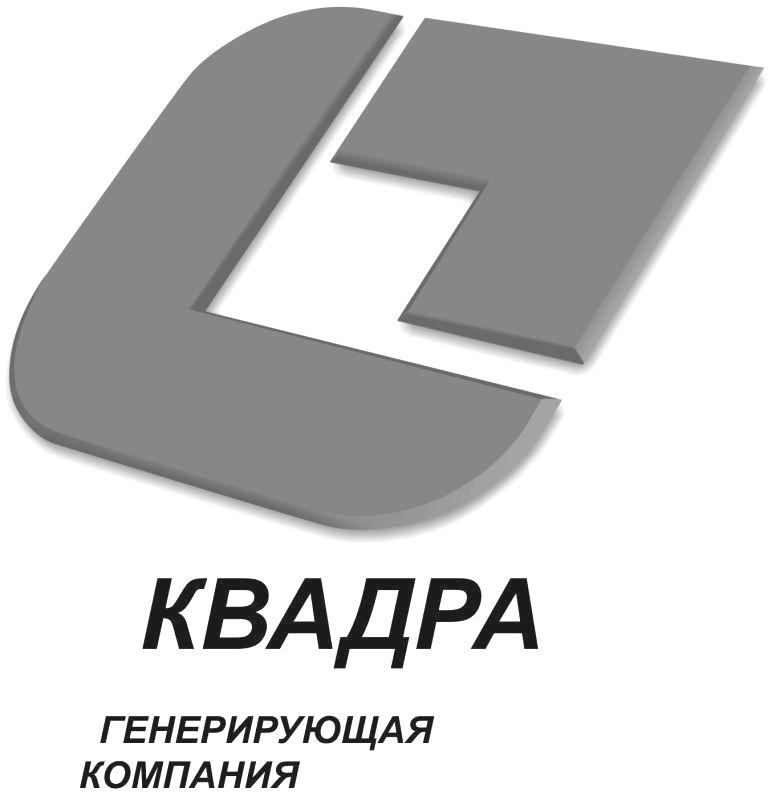 Публичное акционерное общество«Квадра – генерирующая компания»филиал ПАО «Квадра» – «Липецкая генерация»Типовой договордля бюджетныхорганизацийДОГОВОР № 546  на снабжение тепловой энергией в горячей воде 1) на отопление   0,204741   Гкал/час;2) на ГВС              0   Гкал/час;3) на вентиляцию 0   Гкал/час;4) потери              0   Гкал/час;5) на технологические нужды0   Гкал/час.ПоставщикЗаказчикНаименованиеПубличное акционерное общество «Квадра - Генерирующая компания» (ПАО «Квадра»)МАУК "Липецкий зоопарк" г.ЛипецкаМестонахожденияул. Тимирязева, д. 99 в, г. Тула, Тульская область, Российская Федерация, 300012398004, г. Липецк,              ул. К. Маркса, владение 9Почтовый адресул. Тимирязева, д. 99 в, г. Тула, Тульская область, Российская Федерация, 300012ул. К. Маркса, владение 9, г. Липецк, 398004ФилиалФилиал ПАО «Квадра» - «Липецкая  генерация»Место расположения филиалаул. Московская, д. 8а, г. Липецк, Липецкая область, 398600Идентификационный номер68290126804825033928Код причины постановки на учёт482543001482501001Номер расчётного счёта4070281023500010620740701810900003000001Наименование банкаЛипецкое отделение № 8593 ПАО СбербанкОтделение Липецк              г. ЛипецкБИК044206604044206001Номер корреспондентского счёта30101810800000000604Контактный телефон77-25-14, 77-85-70Факс